H L Á Š E N Í   M Í S T N Í H O   R O Z H L A S U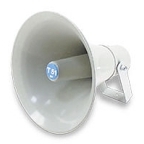 PÁTEK – 7. 6. 2019Milí spoluobčané.Přejeme vám příjemné dopoledne.Poslechněte si naše hlášení.Veolia – Moravská vodárenská provádí v těchto dnech až do 19. června v naší obci ODEČTY VODOMĚRŮ. V případě nepřítomnosti zanechte stav vašeho vodoměrů na viditelném místě. FK Přáslavice zve všechny příznivce kopané na mistrovské utkání mužů, které se hraje v sobotu 8. června v 17.00 hodin. Naši hráči přivítají na domácím hřišti soupeře Sokola Drahanovice. Občerstvení zajištěno. Na hojnou účast se těší členové fotbalového klubu.FK Přáslavice je také pořadatelem 1. LETOŠNÍ DISKOTÉKY, která se koná v sobotu 8. června od 20.00 hodin na obecní zahradě. K tanci a poslechu hraje DJ Pat a Mat. Vstupné je 70 Kč. Občerstvení zajištěno. Srdečně zvou pořadatelé.V MŠ na sídlišti se uskuteční v pondělí 10. června od rána do úterý 11. června do 14.00 hodin SBĚR PET lahví a papíru. Výtěžek ze sběru bude použit na financování potřeb pro děti MŠ. Děkujeme všem za účast.ČZS Přáslavice pořádá v sobotu 15. června ZÁJEZD DO HORNICKÉHO MUZEA V OSTRAVĚ A NA ZÁMEK KUNÍN. Cena zájezdu pro členy je 250,- Kč, pro ostatní 300,- Kč. V ceně je doprava, průvodce, oběd a vstupné.Odjezd autobusu je v 7.30 hodin od „Číhalíkového“ a návrat kolem 17.00 hodiny.Zájemci se mohou přihlásit ještě dnes v obecní knihovně v době půjčování knih od 17.00 do 19.00 hodin.NABÍDKA POPELNIC: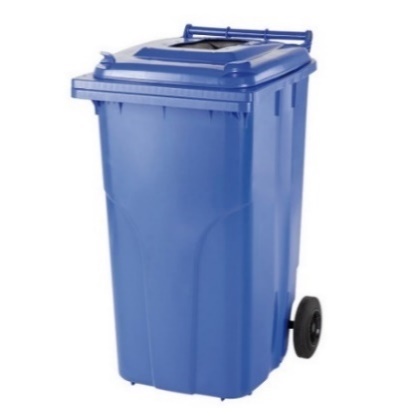 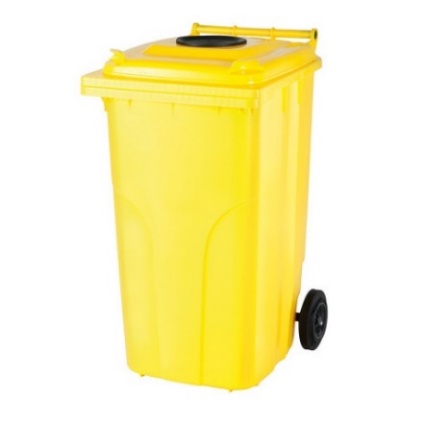 Pokud máte zájem o popelnici na plast a papír (může být i jednotlivě) o objemu 120 l za cenu: 100,- Kč/kus, zastavte se na obecním úřadě v Přáslavicích s občanským průkazem k zaplacení a sepsání smlouvy.Následně si popelnici vyzvednete ve sběrném dvoře.